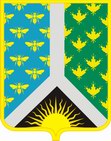 Контрольно-счетная комиссия Новокузнецкого муниципального районаЗаключение на проект Решения Совета народных депутатов Новокузнецкого муниципального района «О бюджете Новокузнецкого муниципального района на 2022 год и плановый период 2023 и 2024 годов».    «08»  декабря  2021 г.                                                                                                         № 81. Общие положенияЗаключение контрольно-счетной комиссии Новокузнецкого муниципального района подготовлено на основании: Бюджетного кодекса Российской Федерации, (далее – Бюджетный кодекс, БК РФ), Налогового кодекса Российской Федерации, статьи 27 Устава муниципального образования «Новокузнецкий муниципальный район», Положения о контрольно-счетной комиссии Новокузнецкого муниципального района.Целью проведения экспертизы Законопроекта является его проверка на предмет обеспечения соответствия бюджетному законодательству, отсутствие противоречия с другими нормативно – правовыми актами, а также формирование мотивированного заключения по результатам оценки полноты, обоснованности и достоверности проекта бюджета.В ходе экспертизы проекта Решения «О бюджете Новокузнецкого муниципального района на 2022 год и плановый период 2023 и 2024 годов» контрольно-счетной комиссией проведен анализ основных характеристик Проекта бюджета, проверено наличие и оценено состояние нормативной, и методической базы, регулирующей порядок формирования показателей бюджета.2. Дата поступления проекта Решения «О бюджете Новокузнецкого муниципального района на 2022 год и плановый период 2023 и 2024 годов» в контрольно-счетную комиссию Новокузнецкого муниципального района:15.11.2021 г.3. Сроки проведения экспертизы проекта Решения «О бюджете Новокузнецкого муниципального района на 2022 год и плановый период 2023 и 2024 годов»:С 19.11.2021г. по 08.12.2021г.4. Результаты экспертизы проекта Решения «О бюджете Новокузнецкого муниципального района на 2022 год и плановый период 2023 и 2024 годов»:4.1. В соответствии с п.2 ст.172 БК РФ -  составление Проектов бюджетов основывается на:положениях послания Президента Российской Федерации Федеральному Собранию Российской Федерации, определяющих бюджетную политику (требования к бюджетной политике) в Российской Федерации;основных направлениях бюджетной политики и основных направлениях налоговой политики;прогнозе социально-экономического развития;бюджетном прогнозе (проекте бюджетного прогноза, проекте изменений бюджетного прогноза) на долгосрочный период;государственных (муниципальных) программах (проектах государственных (муниципальных) программ, проектах изменений указанных программ).В соответствии с вышеизложенным проведен анализ:-постановления (проект) о внесении изменения в постановление администрации Новокузнецкого муниципального района от 06.02.2019 № 36 «Об утверждении бюджетного прогноза МО «Новокузнецкий муниципальный район» на долгосрочный период до 2035 года»;          - основных направлений бюджетной и налоговой политики муниципального образования «Новокузнецкий муниципальный район» на 2022 год и плановый период 2023 и 2024 годов, утвержденного постановлением администрации Новокузнецкого муниципального района от 11.11.2021 г. № 286;- паспортов муниципальных программ Новокузнецкого муниципального района на 2022 год и плановый период 2023 и 2024 годов.4.2. На основании ст.6 Решения Совета народных депутатов Новокузнецкого муниципального района от 28.05.2019 № 57-МНПА «Об утверждении Положения о бюджетном процессе в муниципальном образовании «Новокузнецкий муниципальный район», в Решении о бюджете Новокузнецкого муниципального района должны содержаться основные характеристики бюджета Новокузнецкого муниципального района:1) общий объем доходов бюджета Новокузнецкого муниципального района на очередной финансовый год и плановый период;2) общий объем расходов бюджета Новокузнецкого муниципального района на очередной финансовый год и плановый период;3) дефицит (профицит) бюджета Новокузнецкого муниципального района на очередной финансовый год и плановый период и иные показатели, установленные БК РФ.4.3. Проект Решения «О бюджете Новокузнецкого муниципального района на 2022 год и плановый период 2023 и 2024 годов» определяет общий объем доходов:– на 2022 год в сумме 2 245 385,9 тыс. руб., в том числе:налоговые доходы - 364 550,0 тыс. руб.;неналоговые доходы - 854 160,0 тыс. руб.;безвозмездные поступления - 1 026 675,9 тыс. руб. - на 2023 год в сумме 2 424 011,4 тыс. руб., в том числе:налоговые доходы -369 240,0 тыс. руб.;неналоговые -900 283,0 тыс. руб.;безвозмездные поступления - 1 154 488,4 тыс. руб.- на 2024 год в сумме 2 438 881,3 тыс. руб., в том числе:налоговые доходы- 375 820,0 тыс. руб.;неналоговые доходы-910 128,0 тыс. руб.;безвозмездные поступления - 1 152 933,3 тыс. руб.Налоговые доходы предусмотрены проектом бюджета на 2022 год в сумме   364 550,0 тыс. руб., в том числе:- НДФЛ -280 000,0 тыс. руб.;- Акцизы - 13 334,0 тыс. руб.;- Сельхоз. налог -1 471,0 тыс. руб.;- Патенты -6 700,0 тыс. руб.;- Транспортный налог - 4 800,0 тыс. руб.;- Госпошлина -245,0 тыс. руб.;- Упрощенная система налогообложения - 58 000,0 тыс. руб.Неналоговые доходы предусмотрены проектом бюджета на 2022 год в  сумме 854 160,0 тыс. руб., в том числе: - Арендная плата - 722 000,0 тыс. руб.; - Аренда имущества - 2 500,0 тыс. руб.; - Плата за негативное воздействие на окружающую среду - 115 000,0 тыс. руб.;- Платные услуги - 5 000,0 тыс. руб.;- Продажа имущества - 500,0 тыс. руб.;- Продажа земли - 6000,0 тыс. руб.;- Возмещение (штрафы) -3000,0 тыс. руб.;-прочие неналоговые доходы (от перечисления части прибыли унитарных предприятий) - 160 ,0 тыс. руб.4.3.1. В проекте бюджета в общей сумме доходов на 2022 год и плановый период 2023-2024 годов:- налоговые доходы составляют 16,2 %,15,2 % и 15,4%, соответственно;- неналоговые доходы составляют 38,1%, 37,1% и 37,3%, соответственно;- безвозмездные поступления 45,7%, 47,7% и 47,3%, соответственно.4.3.2. Анализ собственных доходов.На основании полученной оценки поступлений в бюджет Новокузнецкого муниципального района за 2021 год и данных проекта бюджета был проведен анализ собственных доходов, отображенных в таблице № 1.Таблица № 1                                                                                                         тыс. рублейПо результатам анализа собственных доходов бюджета, выявлен факт снижения собственных доходов за счет понижения планируемых поступлений неналоговых доходов на 63740,7 тыс. руб. в 2022 году, за счет пересмотра кадастровой стоимости земли и перерасчетом коэффициентов в соответствии с постановлением Коллегии Администрации Кемеровской области от 5 февраля 2010 г. № 47.4.4.  Проект Решения «О бюджете Новокузнецкого муниципального района на 2022 год и плановый период 2023 и 2024 годов определяет общий объем расходов:– на 2022 год в сумме 2 367 256,9 тыс. руб. в том числе:за счет местного бюджета -в 1 342 681,0 тыс. руб.;за счет средств областного бюджета -1 024 575,9 тыс. руб.– на 2023 год в сумме 2 550 963,7 тыс. руб. в том числе:за счет местного бюджета - 1 406 575,3 тыс. руб.;за счет средств областного бюджета - 1 144 388,4 тыс. руб.- на 2024 год в сумме 2 567 476,1 тыс. руб. в том числе:за счет местного бюджета - 1 424 642,8 тыс. руб.;за счет средств областного бюджета – 1 142 833,3 тыс. руб.4.5. В целях проверки и оценки устойчивости бюджета Новокузнецкого муниципального района, контрольно-счетной комиссией проведен анализ основных характеристик проекта бюджета на 2022 год и плановый период 2023 и 2024 годов.Таблица 2Отмечается стабильность коэффициента бюджетной результативности в 2022 г. по сравнению с прогнозными показателями за 2021 год. При этом, надо учитывать, что в сопоставимых ценах значения данных коэффициентов будут показывать отрицательную динамику, что, в свою очередь приводит к снижению устойчивости бюджета района.4.6. Анализ расходов бюджета на реализацию муниципальных программ.Одновременно с проектом Решения «О бюджете Новокузнецкого муниципального района на 2022 год и плановый период 2023 и 2024 годов представлены паспорта муниципальных программ.Проектом бюджета на 2022 - 2024 годы предусмотрены бюджетные ассигнования на реализацию 17 муниципальных программ. Экспертиза муниципальных программ проводилась в соответствии  с Бюджетным кодексом Российской Федерации, «Уставом муниципального образования «Новокузнецкий муниципальный район», Постановлением администрации Новокузнецкого муниципального района от 06.11.2015 № 196 «Об утверждении Порядка разработки, утверждения и реализации муниципальных программ МО «Новокузнецкий муниципальный район», Постановлением администрации Новокузнецкого муниципального района от 13.10.2020 № 177 «Об утверждении перечня муниципальных программ Новокузнецкого муниципального района», Решением Новокузнецкого районного Совета народных депутатов от 07.09.2011 № 309-МНПА «Об утверждении Положения о контрольно-счетной комиссии Новокузнецкого муниципального района».Общий объем расходов, предусмотренный в проекте бюджета на финансирование муниципальных программ на 2022 год и плановый период 2023-2024 годов, представлен в таблице 3.Таблица 3 Распределение расходов на муниципальные программы в 2022 -2024 годах.(тыс. руб.)Наибольший удельный вес в общем объеме расходов местного бюджета на реализацию муниципальных программ в 2022 году занимают программы:- «Развитие системы образования Новокузнецкого муниципального района» 50,2%;-«Жилищно-коммунальный и дорожный комплекс, энергосбережение и повышение энергетической эффективности Новокузнецкого муниципального района» -14,2%;- «Культура Новокузнецкого муниципального района» -10,1 %.4.7. Проект Решения «О бюджете Новокузнецкого муниципального района на 2022 год и плановый период 2023 и 2024 годов» определяет дефицит бюджета:– на 2022 год в сумме 121 871,0 тыс. руб. или 10,0 процентов от объема доходов без учета безвозмездных поступлений;– на 2023 год в сумме 126 952,3 тыс. руб. или 10,0 процентов от объема доходов без учета безвозмездных поступлений; – на 2024 год в сумме 128 594,8 тыс. руб. или 10,0 процентов от объема доходов без учета безвозмездных поступлений.5. Заключение 5.1. Замечания по проекту Решения «О бюджете Новокузнецкого муниципального района на 2022 год и плановый период 2023 и 2024 годов» устранены в ходе проведения финансово-экономической экспертизы.5.2. В результате проведенной экспертизы, контрольно-счетная комиссия  предлагает принять представленный Проект решения Совета народных депутатов Новокузнецкого муниципального района «О бюджете Новокузнецкого муниципального района на 2022 и плановый период 2023 и 2024 годов».5.3. С целью исключения неэффективных расходов бюджета МО «Новокузнецкий муниципальный район»:- провести актуализацию местных нормативно-правовых актов, касающихся расходных обязательств Новокузнецкого муниципального района на соответствие действующему законодательству;- усилить внутренний финансовый аудит в подведомственных организациях. 5.4.С 11.10.2021 вступил в силу приказ Минфина России от 01.09.2021 № 120н «Об утверждении федерального стандарта внутреннего финансового аудита «Осуществление внутреннего финансового аудита в целях подтверждения достоверности бюджетной отчетности и соответствия порядка ведения бюджетного учета единой методологии бюджетного учета, составления, представления и утверждения бюджетной отчетности» и о внесении изменений в некоторые приказы Министерства финансов Российской Федерации по вопросам осуществления внутреннего финансового аудита» определивший порядок планирования, проведения и реализации результатов аудиторских мероприятий, целью которых является подтверждение достоверности бюджетной отчетности и соответствия порядка ведения бюджетного учета единой методологии бюджетного учета, составления, представления и утверждения бюджетной отчетности, а также принятым в соответствии с п. 5 ст. 264.1 БК РФ ведомственным (внутренним) актам. Данный стандарт применяется в обязательном порядке при подтверждении достоверности годовой бюджетной отчетности, составленной на 01.01.2022 и в дальнейшем.В связи с этим, предлагаем ГРБС провести мероприятия по обеспечению реализации требований вышеуказанного стандарта, в том числе актуализировать внутренние правовые акты, регулирующие отношения, связанные с проведением внутреннего финансового аудита.		5.5. В целях исключения рисков снижения устойчивости районного бюджета в плановом периоде, администрации района следует ежеквартально проводить мониторинг основных характеристик бюджета для принятия своевременных мер, направленных на изыскание резервов увеличения доходной базы бюджета (в том числе по снижению задолженности по налоговым и неналоговым поступлениям).Председатель контрольно-счетной комиссииНовокузнецкого муниципального района					Ю.В.Шмарин            654041, г. Новокузнецк, пр. Октябрьский, 43а, тел: 8(3843)700-529Показатели2021 (ожидаемое поступление)Проект бюджетаПроект бюджетаПроект бюджетаПроект бюджетаПоказатели2021 (ожидаемое поступление)2022202320232024Налоговые доходы333 782,6364 550,0364 550,0369 240,0375 820,0Изменение (+), (-).30 767,430 767,44 690,06 580,0Темп роста %109,2109,2101,3101,8Неналоговые доходы917 900,7854 160,0854 160,0900 283,0910 128,0Изменение (+), (-).- 63 740,7- 63 740,746 123,09 845,0Темп роста %93,193,1105,4101,1Итого:1 251 683,31 218 710,01 218 710,01 269 523,01 285 948,0Изменение (+), (-).-32 973,3-32 973,350 813,016 425,0Темп роста %97,497,4104,2101,3№Показатели20202021 (прогноз)2022202320241Налоговые доходы,тыс.руб.НД333782,6364550,0369240,0375820,02Неналоговые доходы, тыс.руб.ННД917900,7854160,0900283,0910128,03Итого налоговые и неналоговые доходы, тыс..руб.СД1207705,41251683,31218710,01269523,01285948,04Безвозмездные поступления, тыс.руб.БП959266,21026675,91154488,41152933,35Всего доходов тыс.руб.Д2166971,62371236,02245385,92424011,42438881,36Всего расходов тыс.руб.Р2238803,32468290,92367256,92550963,72567476,17Дефицит/профицит, тыс.руб.Р-Д-71831,7-97054,9-121871,0-126952,3-128594,88Численность населения (среднегодовая), тыс.чел.Ч50130498304938049140489609Коэффициент автономииКа= СД/Д0,560,510,540,520,5310Коэффициент бюджетного покрытияКбп= Д/Р0,970,960,950,950,9511Коэффициент бюджетной результативности, тыс.руб./челКбр=СД/Ч24,124,124,725,826,312Коэффициент бюджетной обеспеченности, тыс.руб./челКбр=Р/Ч44,749,547,951,952,4№Наименование программы2022Уд.вес%2023Уд.вес%2024Уд.вес%1Муниципальная программа «Осуществление деятельности органов местного самоуправления Новокузнецкого муниципального района» 102413,44,4112595,64,692413,43,82Муниципальная программа "Социальная поддержка населения Новокузнецкого муниципального района"120609,55,2120095,54,9119717,0    4,93Муниципальная программа "Экономическое развитие и инвестиционная привлекательность Новокузнецкого муниципального района"79295,03,475000,03,075000,03,14Муниципальная программа "Содействие занятости населения Новокузнецкого муниципального района"1000,00,01000,00,01000,00,05Муниципальная программа "Поддержка агропромышленного комплекса и развитие сельских территорий Новокузнецкого муниципального района"20000,00,924000,01,024000,01,06Муниципальная программа "Жилищная и социальная инфраструктура Новокузнецкого муниципального района"97245,84,2246185,610,0240303,89,97Муниципальная программа "Жилищно-коммунальный и дорожный комплекс, энергосбережение и повышение энергетической эффективности Новокузнецкого муниципального района"329827,314,2320827,313,0320827,313,18Муниципальная программа "Развитие системы образования Новокузнецкого муниципального района"1165423,750,21159468,447,11163025,647,79Муниципальная программа "Молодежная политика, спорт и туризм в Новокузнецком муниципальном районе"1558,50,11415,30,11415,30,110Муниципальная программа "Культура Новокузнецкого муниципального района"234719,010,1234719,09,6234719,09,611Муниципальная программа "Имущественный комплекс Новокузнецкого муниципального района"50223,82,250221,32,050221,32,112Муниципальная программа «Предупреждение и ликвидация чрезвычайных ситуаций на территории Новокузнецкого муниципального района» 50465,42,249873,42,049505,42,013Муниципальная программа "Обеспечение безопасности населения Новокузнецкого муниципального района"650,00,0650,00,0650,00,014Муниципальная программа "Развитие субъектов малого и среднего предпринимательства Новокузнецкого муниципального района"1200,00,11200,00,01200,00,015Муниципальная программа "Управление муниципальными финансами Новокузнецкого муниципального района"65939,02,865923,02,765918,02,716Муниципальная программа «Охрана окружающей среды на территории Новокузнецкого муниципального района»340,00,0340,00,0340,00,017Муниципальная программа «Формирование системы профилактики экстремизма и терроризма, предупреждение межнациональных конфликтов на территории Новокузнецкого муниципального района»500,00,0500,00,0500,00,0Итого:2321410,4100,02464014,4100,02440756,1100,0